Дидактические игры по математике (картотека)2 младшая группа«Количество и счет»
1. Дидактическая игра «Угадай, кто за кем»
Цель: формировать у детей представление о заслоняемости одних предметов другими. Уточнить представление о том, что большие предметы заслоняют меньшие, а меньшие не заслоняют больших; закреплять слова «больше», «меньше», «перед»; познакомить со словом «заслонять».
Оборудование. Разные игрушки.
Содержание. 1-й вариант. Игрушки стоят на столе у педагога. Он просит посмотреть, что находится на столе, и закрыть глаза. Берет две игрушки, отставляет их немного в сторону и встает так, что заслоняет их собою. Дети открывают глаза и обнаруживают, что двух игрушек нет. «Я не отходила от стола. Куда же делись игрушки?» - говорит педагог. Если кто-то из ребят догадается, педагог удивленно говорит: «Ах, я встала и заслонила их». Если же дети не находят, то ищет сам и, обнаружив пропавшие игрушки, объясняет причину их исчезновения.После этого педагог убирает игрушки и приглашает к столу двоих детей: одного высокого, крупного, другого - маленького. Дети вновь убеждаются в принципе заслоняемости, когда маленький встает за спиной большого. Итоги игры педагог обсуждает с детьми, почему Таню не видно за Колей, а Колю за Таней видно: «Больший заслоняет меньшего, а меньший заслонить не может большего».2-й вариант. Проводится игра «в прятки». Один ребенок прячется, а остальные дети под руководством педагога ищут его, последовательно осматривая в комнате мебель.
2. Дидактическая игра «Построим дома»
Цель: учить зрительно соотносить величину предметов и проверять свой выбор путем наложения; развивать внимание; закреплять слова, определяющие относительность величин «больше», «меньше», «одинаковые».
Оборудование.
1-й вариант. Три картонных дома разной величины с прорезями для дверей и окон, без крыш; картонные окна, двери, крыши трех величин, соответствующие размерам домов. 2-й вариант. Маленькие картонные дома без крыш с прорезями для окон и дверей, элементы к ним (крыши, двери, окна) для каждого ребенка.
Содержание. Педагог вставляет в наборное полотно крупные изображения трех домов, располагая их в случайном порядке, а не в ряд. На столе раскладывает вперемешку элементы домов (крыши, окна, двери). Затем говорит детям, что они будут строителями, достроят дома, которые должны быть аккуратными, ровными; все детали следует подбирать так, чтобы они подошли к нужным частям. Дети походят и по очереди «достраивают» дома. Сидящие за столом принимают участие в оценке каждого этапа работы. В конце педагог подводит итог: «Самому большому дому мы поставили двери поменьше, крышу поменьше, окна поменьше. А в самом маленьком доме самые маленькие окна, самая маленькая дверь, самая маленькая крыша». 
3. Игра «Помощница»
Цель: Развитие мелкой и общей моторики, координации движений, ловкости. Прививать трудолюбие.Оборудование: Ёмкости с наполнителями, совочки, наполнители.
Содержание: Воспитатель предлагает ребёнку переложить содержимое из одной ёмкостив другую.Оборудование: Ёмкости с наполнителями, совочки, наполнители.
4. Дидактическая игра. «Малина для медвежат»
Цель: формировать у детей представление равенства на основе сопоставления двух групп предметов, активизировать в речи слова: «столько – сколько, поровну», «одинаково».
Содержание. Воспитатель говорит:- Ребята, медвежонок очень любит малину, он собрал в лесу целую корзинку, чтобы угостить своих друзей. Посмотрите, сколько пришло медвежат! Давайте их расставим правой рукой слева направо. А теперь угостим их малиной. Надо взять столько ягод малины, чтобы хватило всем медвежатам. Скажите, сколько медвежат? (много). А теперь надо взять столько же ягод. Давайте угостим медвежат ягодами. Каждому медвежонку надо дать по одной ягодке. Сколько вы принесли ягод? (много) Сколько у нас медвежат? (много) Как еще можно сказать? Правильно, их одинаково, поровну; ягод столько, сколько медвежат, а медвежат столько, сколько ягод.
Геометрическая форма
1. Дидактическая игра «Подбери фигуру»
Цель: закрепить представления детей о геометрических формах, упражнять в их назывании.
Оборудование. Демонстрационный: круг, квадрат, треугольник, вырезанный из картона, карточки с контурами 3 геометрических лото.
Содержание.Воспитатель показывает детям фигуры, обводит каждую пальцем Дает задание детям: «У вас на столах лежат карточки, на которых нарисованы фигуры разной формы, и такие же фигуры на подносиках. Разложите все фигуры на карточки так, чтобы они спрятались». Просит детей обводить каждую фигуру, лежащую на подносе, а затем накладывает («прятать») ее на начерченную фигуру.
2. Дидактическая игра «Составь предмет»
Цель: упражнять в составлении силуэта предмета из отдельных частей (геометрических фигур).
Оборудование. На столе у воспитателя крупные игрушки: домик, неваляшка, снеговик, елка, грузовая машина. На полу наборы разных геометрических фигур.
Содержание. Воспитатель предлагает назвать игрушки, стоящие у него на столе, и составить любую из них, пользуясь набором геометрических фигур. Поощряет и стимулирует действия детей. Спрашивает: «Что составил? Из каких геометрических фигур?». Дети рассматривают получившиеся силуэты игрушек, вспоминают соответствующие стихи, загадки.Возможно объединение составленных силуэтов в единый сюжет: «Дом в лесу», «Зимняя прогулка», «Улица»
3. Дидактическая игра «Узнай и запомни»
Цель: учить детей запоминать воспринятое, осуществлять выбор по представлению.
Оборудование. Карточки с изображением трех одноцветных геометрических форм (круг, квадрат, треугольник; круг, овал, квадрат. ), набор мелких карточек с изображением одной формы для нахождения на больших карточках.
Содержание. Перед ребенком лежит карточка с изображением 3 форм. Педагог просит посмотреть на нее и запомнить, какие формы там нарисованы. Затем раздает детям листы бумаги и просит закрыть ими свои карточки. После этого показывает маленькую карточку. кладет на стол изображением вниз, мысленно отсчитывает до 15, просит детей снять бумагу и показать на своих карточках такую же форму, какую он демонстрировал. Для проверки педагог вновь показывает карточку-образец.По мере усвоения игры детям дают по две карты (6 форм), затем - по три (9 форм).
4. Дидактическая игра «Почтовый ящик»
Цель: учить видеть форму в предмете, соотносить форму прорези и вкладки, составлять целое из разных геометрических форм и их частей, подбирая нужные с помощью проб и примеривания.
Оборудование. Доски с прорезями для выкладывания форм, одинаковых по цвету, но разных по конфигурации, с изображением мяча, воздушного шара (из двух полуовалов), двухэтажного дома (из двух прямоугольников); фигурки (два полукруга разного цвета, два полуовала одинакового цвета, два прямоугольника).
Содержание. Перед ребенком кладут доски и фигурки вперемешку. Педагог предлагает малышу составить все картинки, а потом сказать, какое изображение получилось.
5. Дидактическая игра «Ищи и находи»
Цель: учить находить в комнате предметы разной формы по слову-названию; развивать внимание и запоминание.
Содержание. Педагог заранее раскладывает в разных местах групповой комнаты игрушки разной формы и говорит: «Будем искать предметы круглой формы. Все, что есть круглое в нашей комнате, найдите и принесите мне на стол». Дети расходятся, педагог оказывает помощь тем, кто затрудняется. Дети приносят предметы, кладут их на стол педагога, садятся на места Педагог рассматривает с ними принесенные предметы, оценивает результат выполнения задания. Игра повторяется, дети ищут предметы другой формы.
Величины.
1. Дидактическая игра «Три квадрата»
Цель: научить детей соотносить по величине три предмета и обозначить их отношения словами: «большой», маленький», «средний», самый большой», «самый маленький».
Оборудование. Три квадрата разной величины, фланелеграф; у детей по 3 квадрата, фланелеграф.
Содержание.Воспитатель: Дети, у меня есть 3 квадрата, вот такие (показывает). Этот самый большой, этот - поменьше, а этот самый маленький (показывает каждый из них). А теперь вы покажите самые большие квадраты (дети поднимают и показывают), положите. Теперь поднимите средние. Теперь - самые маленькие.Далее воспитатель предлагает детям построит из квадратов башни. Показывает, как это делается, - помещает на фланелеграфе снизу вверх сначала большой, потом средний, потом маленький квадрат. «Сделайте вы такую башню на своих фланелеграфах, говорит воспитатель.
2. Дидактическая игра «Широкое - узкое»
Цель: формировать представление «широкое - узкое».
Содержание.Занятие проводится аналогичным образом, но теперь дети учатся различать ширину предметов, т. е. широкие и узкие ленточки одной и той же длины. При создании игровой ситуации можно использовать следующий игровой прием. На столе выкладываются две картонные полоски - широкая и узкая (одинаковой длины). По широкой полоске (дорожке) могут пройти кукла и мишка, а по узкой - только один из них. Или можно проиграть сюжет с двумя машинами
3. Дидактическая игра «Три медведя»
Цель: упражнять в сравнении и упорядочении предметов по величине.
Оборудование. У воспитателя силуэты трех медведей, у детей комплекты игрушек трех размеров: столы, стулья, кровати, чашки, ложки.
Содержание. Воспитатель раздает детям по комплекту предметов одного вида: три ложки разного размера, три стула и рассказывает': «Жили-были три медведя. Как их звали? (Дети называют). Кто это? (Ставит силуэт Михаила Ивановича). Какой он но размеру? А это кто? (Настасья Петровна). Она больше или меньше Михаила Ивановича? А какой Мишутка? (Маленький). Давайте устроим каждому медведю комнату. Здесь будет жить самый большой медведь, Михаил Иванович. У кого из вас есть кровать, стул. для Михаиле Ивановича? (Дети ставят предметы около медведя в случае ошибки Михаил Иванович говорит: «Нет, это кровать не моя»). Есть у вас кровать, стул. для Мишутки? (Дети устраивают ему комнату). А эти предметы для кого остались? (Для Настасьи Петровны). Какие они по размеру? (Меньше, чем для Михаила Ивановича, но больше, чем для Мишутки). Давайте отнесем их Настасье Петровне. Устроили медведи свое жилье и пошли в лес погулять. Кто идет впереди? Кто за ним? Кто последний? (Воспитатель помогает детям вспомнить соответствующие фрагменты сказки).
4. Дидактическая игра «Ежик»
Цель: учить соотносить предметы по величине, выделять величину в качестве значимого признака, определяющего действия; закреплять значение слов «большой», «маленький», «больше», «меньше», вводить их в активный словарь детей.
Оборудование. Картонные трафареты с изображением ежей, зонтиков четырех величин.
Содержание. Педагог говорит, что сейчас он расскажет сказку о ежах: «В лесу жила семья ежей: папа, мама и двое ежат. Вот один раз ежи пошли гулять, и вышли в поле. Там не было ни дома, ни дерева (Предлагает детям найти на подносах фигурки ежей и положить их перед собой. Подходит к каждому и располагает фигурки в ряд по величине). Вдруг папа еж сказал: «Посмотрите, какая большая туча. Сейчас пойдет дождь». «Побежали в лес, - предложила мама ежиха. - Спрячемся под елкой». Но тут пошел дождь, и ежи не успели спрятаться. У вас ребята есть зонтики. Помогите ежам, дайте им зонтики. Только смотрите внимательно, кому, какой зонтик подходит. (Смотрит, используют ли дети принцип сопоставления предметов по величине). «Молодцы, теперь все ежи спрятались под зонтиками. И они благодарят вас». Педагог спрашивает кого-либо, почему он дал один зонтик папе-ежу, а другой - маме-ежихе; следующего ребенка - почему маленьким ежатам дал другие зонтики. Дети отвечают, а педагог помогает им правильно сформулировать ответ.
Ориентирована в пространстве
1. Игра «Справа как слева»
Цель: освоение умений ориентироваться на листе бумаги.
Содержание. Матрешки очень торопились и забыли дорисовать свои рисунки. Нужно дорисовать их так, чтобы одна половина была похожа на другую. Дети рисуют, а взрослый говорит: «Точка, точка, два крючочка, минус запятая - вышла рожица смешная. А если бантик и юбчонка-человечек тот девчонка. А если чубчик и штанишки, человечек тот - мальчишка». Дети рассматриваю рисунки». 
2. Дидактическая игра «Украсим платок»
Цель: учить сравнивать две равные и неравные по количеству группы предметов, упражнять в ориентировке на плоскости.
Оборудование: «платки» (большой - для воспитателя, маленькие - для детей), набор листьев двух цветов (на каждого ребенка).
Содержание. Воспитатель предлагает украсить платки листочками. Спрашивает, как можно это сделать (каждый ребенок выполняет задание самостоятельно). Затем говорит: «Давайте теперь украсим платочки по-другому, все одинаково. Я буду украшать свой платок, а вы - маленькие. Верхний край украсим желтыми листочками, вот так. (Показывает). Положите столько листьев, сколько я. Правой рукой разложите их в ряд слева направо. А зелеными листочками украсим нижний край платка. Возьмем столько же зеленых листьев, сколько желтых. Добавим еще один желтый лист и поместим его на верхний край платка. Каких листочков стало больше? Как сделать, чтобы их стало поровну?»После проверки работ и их оценки воспитатель предлагает украсить левую и правую стороны платка листьями разного цвета. Положить на правую сторону платка столько же листьев, сколько и на левую. (Показывает).В заключении дети украшают все стороны платка по-своему и рассказывают об этом.
3. Дидактическая игра «Спрячем и найдем»
Цель: учить ориентироваться в пространстве помещения, последовательно осматривать его; развивать внимание и запоминание; учить выделять из окружающего предметы, находящиеся в поле зрения.
Оборудование. Разные игрушки.
Содержание .1-й вариант. Педагог показывает детям яркую, красочную игрушку. Говорит, что они сейчас спрячут ее, а потом будут искать. Вместе с детьми обходит комнату, рассматривая и обсуждая все, что там стоит: «Вот стол, за которым вы смотрите книжки. А вот стеллаж с игрушками. Пойдем дальше. Здесь шкаф. Тут и можно спрягать нашу игрушку на полке с книгами. Поставим ее на полку (полка должна быть открытой). А теперь пойдем играть». Педагог проводит несложную подвижную игру, например «Делай как я». Через некоторое время предлагает найти игрушку. Фиксирует результат: «Игрушка была на полке».В следующий раз прячут неяркую игрушку, а комнату осматривают с другой стороны. Когда дети научаться находить игрушку, расположенную на уровне их глаз, ее прячут сначала выше, а затем и ниже уровня глаз ребенка.2-й вариант. Игрушку прячут дети, а находит ее педагог, который медленно, последовательно обследует комнату и находящиеся в ней предметы. Дети должны освоить последовательность поиска как способ ориентирования в пространстве. Обходя комнату, педагог называет направление, в котором движется и предметы, встречающиеся у него на пути. Например: «Вот окно. Пойду от окна к двери. Здесь шкаф. Посмотрю наверх - наверху нет, посмотрю вниз - внизу нет. Пойду дальше» и т. п.3-й вариант. Игрушку прячут дети под руководством педагога, а ищет кто-либо из ребят. Он заранее выходит за дверь и не видит, как прячут игрушку. Педагог предлагает ему искать, последовательно осматривая комнату.
4. Дидактическая игра «Картина»
Цель: учить располагать предметы на листе бумаги (вверху, внизу, по сторонам); развивать внимание, подражание; закреплять восприятие целостных предметов и различать их между собой.
Оборудование. Большой лист бумаги для панно, крупные детали аппликации (солнце, полоса земли, дом, фигурка мальчика или девочки, дерево, птица), листы бумаги, те же элементы аппликации небольших размеров, подносики, клей, кисточки, клееночки, тряпочки по количеству детей.
Содержание. Педагог говорит детям, что они будут делать красивую картину: он - на большом листе, закрепленном на доске, а они - маленькие на своих листах бумаги. Нужно только внимательно смотреть и делать все так, как делает педагог. Затем педагог раздает детям материал для аппликации. Сначала он наклеивает внизу полоску земли, наверху солнце. Педагог делает все медленно, фиксируя свои действия на каждом моменте и давая возможность детям выбрать каждый элемент и правильно расположить его на бумаге. В случае необходимости помогает ребенку определить место на листе бумаги (верх, низ).По окончании педагог сравнивает детские работы со своей, обсуждая пространственное расположение предметов, хвалит их, вызывая положительное отношение к результату работы. Затем кратко описывает содержание получившегося изображения, закрепляя пространственное расположение предметов: «Мальчик вышел на улицу. Посмотрел - внизу земля, наверху - небо. На небе солнце. Внизу, на земле, дом и дерево. Мальчик стоит около дома с одной стороны, а дерево - с другой стороны. На дереве сидит птица».
Ориентирована во времени
1. Дидактическая игра «Наш день»
Цель: закрепить представление о частях суток, научить правильно употреблять слова «утро», «день», «вечер», «ночь».
Оборудование. Кукла би-ба-бо, игрушечные кровать, посуда, гребешок и т. д. ; картинки, на которых показаны действия детей в разное время суток.
Содержание. Дети сидят полукругом. Воспитатель при помощи куклы производит различные действия, по которым дети должны определить часть суток: кукла встает с постели, одевается, причесывается (утро), обедает (день). Затем воспитатель называет действие, например: «Кукла умывается», предлагает ребенку выполнить его и назвать часть суток, соответствующую этому действию (утро или вечер). Педагог читает отрывок из стихотворениях, Петушиной: Кукла Валя хочет спать.Уложу ее в кровать.Принесу ей одеяло,Чтоб быстрее засыпала. Дети укладывают куклу спать и говорят, когда это бывает. Воспитатель показывает картинки во временной последовательности и спрашивает, в какую часть суток происходят эти действия. Затем перемешивает картинки и вместе с детьми располагает их в порядке следования действий суток. Дети раскладывают свои картинки в соответствии с картинками воспитателя.Средняя группа« Количество и счет»
1.Дидактическая игра. «Правильный счет»
Цель: помочь усвоению порядка следования чисел натурального ряда; закреплять навыки прямого и обратного счета.
Оборудование.мяч.
Содержание: дети встают в круг. Перед началом договариваются, в каком порядке (прямом или обратном) будут считать. Затем бросают мяч и нанизывают число. Тот, кто поймал мяч, продолжает счет, перебрасывая мяч следующему игроку
2. Дидактическая игра: «Много-мало»
Цель: помочь усвоить понятия «много», «мало», «один», «несколько», «больше», «меньше», «поровну».
Содержание: попросить ребенка назвать одиночные предметы или предметы, которых много (мало). Например: стульев много, стол один, книг много, животных мало. Положить перед ребенком карточки разного цвета. Пусть зеленых карточек будет-7, а красных -5. Спросить каких карточек больше, каких меньше. Добавить еще 2 красные карточки. Что теперь можно сказать?
3. Дидактическая игра: «Отгадай число»
Цель: способствовать подготовке детей к элементарным математическим действиям сложения и вычитания; помочь закрепить навыки определения предыдущего и последующего числа в пределах первого десятка.
Содержание: спросить, например, какое число больше трех, но меньше пяти; какое число меньше трех, но больше единицы и т.д. Задумать, например, число в пределах десяти и попросить ребенка отгадать его. Ребенок называет разные числа, а воспитатель говорит больше или меньше задуманного названное число. Затем можно поменяться с ребенком ролями.
4. Дидактическая игра:«Счетная мозаика»
Цель: познакомить с цифрами; учить устанавливать соответствие количества с цифрой.
Оборудование.счетные палочки.
Содержание: вместе с ребенком составлять цифры или буквы с помощью счетных палочек. Предложить ребенку рядом с поставленной цифрой поместить соответствующее ей количество счетных палочек.
5.Дидактическая игра: «Читаем и считаем»
Цель: помочь усвоить понятия «много», «мало», «один», «несколько», «больше», «меньше», «поровну», «столько», «сколько»; умение сравнивать предметы по величине.
Оборудование. счетные палочки.
Содержание: читая ребенку книжку, попросить его отложить столько счетных палочек, сколько, например, было зверей в сказке. После того как сосчитали, сколько в сказке зверей, спросить, кого было больше, кого – меньше, а кого – одинаково. Сравнить игрушки по величине: кто больше –зайка или мишка? Кто меньше? Кто такого же роста?
Геометрическая форма.
1.Дидактическая игра: «Подбери по форме»
Цель: учить детей выделять форму предмета, отвлекаясь от других его признаков.
Оборудование. по одной крупной фигуре каждой из пяти геометрических форм, карточки с контурами геометрических фигур по две фигуры каждой формы двух величин разного цвета (большая фигура совпадает с контурным изображением на карточке) .
Содержание: детям раздаются фигуры и карточки. Воспитатель: «Мы сейчас будем играть в игру «Подбери по форме». Для этого нам надо вспомнить названия разных форм. Какой формы эта фигура? (далее этот вопрос повторяется с показом других фигур). Вы должны разложить фигуры по форме, не обращая внимания на на цвет». Детям, неправильно разложившим фигуры, педагог предлагает обвести пальцем контур фигуры, найти и исправить ошибку.
2.Дидактическая игра: "Лото"
Цель: освоение умений выделять различные формы.
Оборудование. карточки с изображением геометрических фигур.
Содержание. Детям раздают карточки, на которых в ряд изображены 3 геометрические фигуры разного цвета и формы. Карточки отличаются расположением геометрических фигур, сочетанием их по цвету. Детям по одной предъявляются соответствующие геометрические фигуры. Ребенок, на карточке которого имеется предъявленная фигура, берет ее и накладывает на свою карточку так, чтобы фигура совпала, с нарисованной. Дети говорят, в каком порядке расположены фигуры.
3. Дидактическая игра: «Найди свой домик»
Цель: закреплять умение различать и называть круг и квадрат.
Оборудование. круг, квадрат, 2 обруча, круги и квадраты по количеству детей, бубен.
Содержание: Воспитатель кладет на пол два обруча на большом расстоянии друг от друга. Внутри первого обруча он помещает вырезанный из картона квадрат, внутри второго – круг.Детей надо разделить на две группы: у одних в руках квадрат, а у других – круг.Затем воспитатель объясняет правила игры, которые заключаются в том, что ребята бегают по комнате, а когда он ударит в бубен, должны найти свои домики. Те, у кого круг, бегут к обручу, где лежит круг, а те, у кого квадрат, - к обручу с квадратом.
Когда дети разбегутся по местам, воспитатель проверяет, какие фигуры у детей, правильно ли они выбрали домик, уточняет, как называются фигуры и сколько их.При повторном проведении игры надо поменять местами фигуры, лежащие внутри обручей.
4. Дидактическая игра:«Отгадай»
Цель: закреплять умение различать круг, квадрат и треугольник.
Оборудование. мяч; круги, квадраты, треугольники разных цветов.
Содержание: Дети становятся в круг, в центре которого находится воспитатель с мячом.Он говорит, что сейчас все будут придумывать, на что похож тот предмет, который будет показан.Вначале воспитатель показывает желтый круг и кладет его в центр. Затем предлагает подумать и сказать, на что этот круг похож. Отвечает тот ребенок, которому воспитатель покатит мяч.Ребенок, поймавший мяч, говорит, на что похож круг. Например, на блин, на солнце, на тарелку…Далее педагог показывает большой красный круг. Дети фантазируют: яблоко, помидор…В игре принимают участие все.Для того чтобы детям был более понятен смысл игры «Отгадай», покажите им иллюстрации. Так, красный круг – помидор, желтый круг – мяч.
Величины.
1.Дидактическая игра: «Сбор фруктов»
Цель: развивать глазомер при выборе по образцу предметов определённой величины.Оборудование. яблоки образцы (вырезанные из картона) трёх величин большие, поменьше, маленькие; три корзины большая, поменьше, маленькая; дерево с подвешенными картонными яблоками такой же величины, что и образцы (по 8-10 яблок были одной величины). Диаметр каждого яблока меньше предыдущего на 0, 5 см.
Содержание: воспитатель показывает дерево с яблоками, корзины и говорит, что маленькие яблоки надо собрать в маленькую корзиночку, а большие в большую. Одновременно вызывает троих детей, каждому даёт по яблоку образцу и предлагает им сорвать по одному такому же яблоку с дерева. Если яблоки сорваны правильно, педагог просит положить их в соответствующие корзинки. Затем задание выполняет новая группа детей. Игру можно повторить несколько раз.
2.Дидактическая игра:"Раз, два, три - ищи!"
Цель: научить детей строить образ предмета заданной величины и использовать его в игровых действиях.
Оборудование. Одноцветные пирамидки (желтые и зеленые), с количеством колец не менее семи. 2-3 пирамидки каждого цвета.
Содержание. Дети усаживаются на стульчики полукругом. В. раскладывает на 2-3 столах пирамидки, перемешивая колечки. Две пирамидки ставит на маленький столик перед детьми и разбирает одну из них. Затем вызывает детей и каждому ин них дает по колечку одного размера и просит найти пару к своему колечку. "Посмотрите внимательно на свои колечки и постарайтесь запомнить, какого они размера, чтобы не ошибиться. Какое у тебя колечко, большое или маленькое? Если ребенок затрудняется с ответом, В. предлагает подойти к собранной пирамидке и приложить свое колечко к колечку такой величины. Затем детям предлагает оставить свои колечки на стульчиках и отправиться на поиски других колечек такой же величины. Искать колечки нужно только после того, как все дети скажут такие слова» Раз, два, три-ищи!" Выбрав колечко, каждый ребенок возвращается на место и накладывает его на свой образец, который остался на стульчике. Если ребенок ошибся, ему разрешается исправить ошибку, заменив выбранное колечко на другое. Для разнообразия при повторении игры можно использовать как образец пирамидку другого цвета.
3. Дидактическая игра: " У кого хвост длиннее?"
Цель: Освоение умения сравнивать предметы контрастных размеров по длине и ширине, использовать в речи понятия: «длинный», "длиннее", "широкий", "узкий.
Содержание. Шум за дверью. Появляются звери: слоненок, зайчик, медведь, обезьяна – друзья Вини-Пуха. Звери спорят, у кого длиннее хвост. Винни-Пух предлагает детям помочь зверям. Дети сравнивают длину ушей зайца и волка, хвостов лисы и медведя, длину шеи жирафа и обезьяны. Каждый раз вместе с В. они определяют равенство и неравенство по длине и ширине, пользуясь соответствующей терминологией: длинный, длиннее, широкий, узкий и т.д.
4. Дидактическая игра: "Кто скорее свернет ленту"
Цель: продолжать формировать отношение к величине как к значимому признаку, обратить внимание на длину, знакомить со словами "длинный", "короткий".
Содержание. Воспитатель предлагает детям научиться свертывать ленту и показывает как это надо сделать, дает каждому попробовать. Затем предлагает поиграть в игру "Кто скорее свернет ленту". Вызывает двоих детей, дает одному длинную, другому короткую ленту и просит всех посмотреть, кто первый свернет свою ленту. Естественно, побеждает тот, у кого лента короче. После этого педагог раскладывает ленты на столе так, чтобы разница их была хорошо видна детям, но ничего не говорит. Затем дети меняются лентами. Теперь выигрывает другой ребенок. Дети садятся на место, педагог вызывает детей и предлагает одному из них выбрать ленту. Спрашивает, почему он хочет эту ленту. После ответов детей называет ленты "короткая", «длинная" и обобщает действия детей: "Короткая лента свертывается быстро, а длинная медленно".
Ориентирована в пространстве
1.Дидактическая игра: «Кто где»
Цель: учить различать положение предметов в пространстве (впереди, сзади, между, посредине, справа, слева, внизу, вверху).
Оборудование. игрушки.
Содержание: расставить игрушки в разных местах комнаты. Спросить ребенка, какая игрушка стоит впереди, позади, рядом, далеко и т.д. Спросить, что находится сверху, что снизу, справа, слева и т.д.
2. Дидактическая игра: «Бегите к цифре»
Цель: упражнять в запоминании и различении цифр, умении ориентироваться в пространстве; развивать слуховое и зрительное внимание.
Оборудование: карточки с изображением цифр, развешанные в разных местах комнаты.
Содержание:Игра малой подвижности. Педагог (водящий) называет одну из цифр, дети находят в помещении карточку с ее изображением и бегут к ней. Если какой-то ребенок ошибается, он выбывает из игры на некоторое время. Игра проводится до тех пор, пока не выявится победитель.
Можно усложнить задание, предложив детям, встав около цифры, прохлопать в ладоши (или протопать, или присесть) число, которое она обозначает.
3. Дидактическая игра: «Лифт»
Цель: закреплять прямой и обратный счет до 7, закрепление основных цветов радуги, закреплять понятия «вверх», «вниз», запоминать порядковые числительные (первый, второй…)
Содержание: Ребенку предлагается помочь жителям поднять или опустить их на лифте, на нужный этаж, считать этажи, узнать, сколько живет жильцов на этаже. 
4.Дидактическая игра: «Три шага»
Цель: ориентировка в пространстве, умение слушать и выполнять инструкции.
Содержание: Игроки разбиваются на две равные команды, встают друг за другом. Задача каждой команды – полным составом, ровно, строго следуя правилам, как можно быстрее достичь финиша: произносят хором правила: три шага влево, три шага вправо, шаг вперед, один назад и четыре прямо.
Ориентирована во времени
1.Дидактическая игра: «Когда это бывает»
Цель: закреплять знания детей о временах года, их характерных признаках; развивать связную речь, внимание и находчивость, выдержку.
Оборудование. картинки по временам года.
Содержание: Дети сидят вокруг стола. У воспитателя в руках несколько картинок с изображением разных времён года, для каждого времени года по 2-3 картинки. Воспитатель разъясняет правила игры, воспитатель раздаёт всем по картинке. Затем вращает стрелку по кругу. Тот, на кого она указала, внимательно рассматривает свою картинку и затем рассказывает о её содержимом. Затем опять крутят стрелку и тот на кого она указала угадывает время года.Вариантом этой игры может быть чтение воспитателем отрывков из художественных произведений о сезонных природных явлениях и поиск картинок с соответствующим содержанием.
2. Дидактическая игра: «Назови пропущенное слово»
Цель: учить называть временные отрезки: утро, вечер, день, ночь.
Оборудование: мяч.
Содержание:Дети образуют полукруг. Воспитатель катит кому-нибудь из детей мяч. Начинает предложение, пропуская названия частей суток: - Мы завтракаем утром, а обедаем... Дети называют пропущенное слово.- Утром ты приходишь в детский сад, а уходишь домой ….-Днем ты обедаешь, а ужинаешь…
3. Дидактическая игра: «Кто раньше? Кто позже?»
Цель: закреплять знания детей о временных представлениях: сначала, потом, до, после, раньше, позже.
Содержание: Инсценировка сказок с использованием иллюстраций "Репка", "Теремок", "Колобок" и др.
4. Дидактическая игра: «Светофор»
Цель:закреплять представления детей о временах года.
Содержание:Педагог говорит, например, "Кончилось лето, наступила весна". Дети поднимают красный круг – сигнал остановки, ошибки исправляются.
5. Дидактическая игра: «Назови пропущенное слово»
Цель: закреплять знания детей о частях суток, их последовательности, закреплять понятия - вчера, сегодня, завтра.
Содержание: Дети в кругу. Ведущий начинает фразу и бросает мяч одному из играющих: "Солнышко светит днем, а луна ….". Тот, кто заканчивает фразу, придумывает новую "Утром мы пришли в детский сад, а вернулись …", "Если вчера была пятница, то сегодня …", "Зиму сменяет весна, а весну …".а добавляет по 1 птичке в каждом ряду и предлагает всем детям сосчитать птиц. Аналогичным образом знакомит с числом 7.
5. Дидактическая игра: «Сосчитай и назови»
Цель: упражнять в счете на слух.
Содержание. В. предлагает детям считать на слух звуки. Он напоминает, что делать это надо, не пропуская ни одного звука и не забегая вперед («Внимательно слушайте, сколько раз ударит молоточек»). Извлекают (2-10) звуков. Всего дают 2-3 гадания. Далее В. объясняет новое задание: «Теперь считать звуки будем с закрытыми глазами. Когда сосчитаете звуки, откройте глаза, молча отсчитайте столько же игрушек и поставьте их в ряд». В. отстукивает от 2 до 10 раз. Дети выполняют задание. Отвечают на вопрос: «Сколько игрушек вы поставили и почему?»
Геометрическая форма.
1. Дидактическая игра: «Подбери фигуру»
Цель: закрепить умение различать геометрические фигуры: прямоугольник, треугольник, квадрат, круг, овал.
Оборудование: у каждого ребенка карточки, на которых нарисованы прямоугольник, квадрат и треугольник, цвет и форма варьируются.
Содержание. Сначала В. предлагает обвести пальчиком фигуры, нарисованные на карточках. Потом он предъявляет таблицу, на которой нарисованы эти же фигуры, но другого цвета и размера, чем у детей, и, указывая на одну из фигур, говорит: «У меня большой желтый треугольник, а у вас?» И т. д. Вызывает 2-3 детей, просит их назвать цвет и размер (большой, маленький своей фигуры данного вида). «У меня маленький синий квадрат».
2. Дидактическая игра: «Назови свой автобус»
Цель: упражнять в различении круга, квадрата, прямоугольника, треугольника, находить одинаковые по форме фигуры, отличающиеся цветом и размером,
Содержание. В. ставит на некотором расстоянии друг от друга 4 стула, к которым прикреплены модели треугольника, прямоугольника и т. д. (марки автобусов). Дети садятся в автобусы (становится в 3 колонны за стульями Педагог-кондуктор раздает им билеты. На каждом билете такая же фигура как на автобусе. На сигнал «Остановка!» дети идут гулять, а педагог меняет модели местами. На сигнал «В автобус» дети находят сбои автобус и становятся друг за другом. Игру повторяют 2-3 раза.
3. Дидактическая игра: «Собери фигуру»
Цель: учить вести счет предметов, образующих какую-либо фигуру.
Содержание. В. предлагает детям подвинуть к себе тарелочку с палочками и спрашивает: «Какого цвета палочки? По сколку палочек каждого цвета? Предлагает разложить палочки каждого цвета так, чтобы получились разные фигуры. После выполнения задания дети еще раз пересчитывают палочки. Выясняют, сколько палочек пошло на каждую фигуру. Педагог обращает внимание на то, что палочки расположены по-разному, но их поровну - по 4 «Как доказать, что палочек поровну? Дети раскладывают палочки рядами одну под другой.
4. Дидактическая игра: «Почему овал не катится?»
Цель: познакомить детей с фигурой овальной формы, учить различать круг и фигуру овальной формы
Содержание. На фланелеграфе размещают модели геометрических фигур: круга, квадрата, прямоугольника, треугольника. Сначала один ребенок, вызванный к фланелеграфу, называет фигуры, а за тем, это делают все дети вместе. Ребенку предлагают показать круг. Вопрос: «Чем отличается круг от остальных фигур?» Ребенок обводит круг пальцем, пробует его покатить. В. обобщает ответы детей: у круга нет углов, а у остальных фигур есть углы. На фланелеграфе размещают 2 круга и 2 фигуры овальной формы разного цвета и размера. «Посмотрите на эти фигуры. Есть ли среди них круги? Одному из детей предлагают показать круги. Внимание детей обращают на то что на фланелеграфе не только круги, но и другие фигуры. , похожие на круг. Это фигура овальной формы. В. учит отличать их от кругов; спрашивает: «Чем фигуры овальной формы похожи на круги? (У фигур овальной формы тоже нет углов). Ребенку предлагают показать круг, фигуру овальной формы. Выясняется, что круг катится, а фигура овальной формы нет.(почему?) Затем выясняют, чем отличается фигура овальной формы от круга? (фигура овальной формы вытянута). Сравнивают путем приложения и наложения круга на овал.
Величины.
1. Дидактическая игра: «Палочки в ряд»
Цель: закрепить умение строить последовательный ряд по величине.
Содержание. В. знакомит детей с новым материалом и объясняет задание: «Нужно палочки построить в ряд так, чтобы они уменьшались по длине». Предупреждает детей, что задание нужно выполнять на глаз (примеривать и перестраивать палочки нельзя). «Чтобы выполнить задание, верно, нужно каждый раз брать самую длинную палочку из всех, которые не уложены в ряд» - поясняет В.
2. Дидактическая игра: «Сложи дощечки»
Цель: упражнять в умении строить последовательный ряд по ширине, упорядочивать ряд в 2-х направлениях: по убыванию и возрастанию.
Оборудование. 10 дощечек разной ширины от 1 до 10 см. Можно использовать картонки.
Содержание. Участвующие делятся на 2 группы. Каждая подгруппа получает набор дощечек. Оба набора помещаются на 2 столах. Дети двух подгрупп сидят на стульях с одной стороны стола. С другой сторон столов расставляются свободные скамейки. Обе подгруппы детей должны выстроить дощечки в ряд (одна по убывающей ширине, другая по возрастающей). По очереди один ребенок подходит к столу и ставит в ряд 1 дощечку. При выполнении задания исключаются пробы и перемещения. Затем дети сравнивают. Определяют, какая подгруппа справилась с заданием правильно.
3. Дидактическая игра: «Новогодние елочки»
Цель: учить детей пользоваться меркой для определения высоты (одного из параметров высоты).
Оборудование: 5 наборов: в каждом наборе 5 елочек высотой 5, 10, 15, 20, 25 см. (елки могут быть изготовлены их картона на подставках). Узкие картонные полоски той же длины.
Содержание. В. собирает детей полукругом и говорит: «Дети, приближается Новый год, и всем нужны елочки. Мы будем играть так: наша группа поедет в лес, и каждый найдет там елочку, по мерке. Я вам раздам мерки, и вы будете подбирать елочки нужной высоты. Кто найдет такую елочку, подойдет ко мне с елочкой и меркой и покажет, как измерил свою елочку. Мерить надо, поставив мерку рядом с елочкой, чтобы низ у них совпадал, если верх тоже совпадает, значит вы нашли нужную елку (показывает прием измерения)». Дети едут в лес, где на нескольких столиках вперемешку стоят разные елочки. Каждый подбирает нужную ему елочку. Если ребенок ошибся, то он возвращается в лес и подбирает нужную елочку. В заключение обыгрывается поездка по городу и доставка елок по местам.
4. Дидактическая игра: «Сломанная лестница»
Цель: учить замечать нарушения в равномерности нарастания величин.
Оборудование:10 прямоугольников, величина большого 10x15, меньшего 1xl5. Каждый последующий ниже предыдущего на 1 см; фланелеграф.
Содержание. На фланелеграфе строится лестница. Затем все дети, кроме одного ведущего, отворачиваются. Ведущий вынимает одну ступеньку и сдвигает остальные. Кто раньше других укажет, где лестница «сломана», становится ведущим. Если при первом проведении игры дети допускают ошибки, то можно использовать мерку. Ею измеряют каждую ступеньку и находят сломанную. Если дети легко справляются с задачей, можно одновременно вынуть две ступеньки в разных местах.
5. Дидактическая игра: «Сестрички идут по грибы»
Цель: закрепить умение строить ряд по величине, устанавливать соответствие 2-х рядов, находить пропущенный элемент ряда.
Оборудование:фланелеграф, 7 бумажных матрешек (от 6см до 14 см.), корзиночки (высотой от 2см до 5 см.). Раздаточный: тот же, только меньшего размера.
Содержание. В. говорит детям: «Сегодня мы будем играть в игру, как сестрички идут в лес по грибы. Матрешки - это сестрички. Они собираются в лес. Первой пойдет самая старшая: она самая высокая, за ней пойдет самая старшая из оставшихся и так все по росту», вызывает ребенка, который на фланелеграфе строит матрешек по росту (как в горизонтальный ряд). «Им надо дать корзиночки, в которые они будут собирать грибы», - говорит педагог.Вызывает второго ребенка, дает ему 6 корзиночек, спрятал одну из них (только не первую и не последнюю), и предлагает расставить их в ряд под матрешками, чтобы матрешки их разобрали. Ребенок строит второй секционный ряд и замечает, что одной матрешке не хватило корзиночки. Дети находят, в каком месте ряда самый большой разрыв в величине корзиночки. Вызванный ребенок расставляет корзиночки под матрешками, чтобы матрешки их разобрали. Одна остается без корзиночки и просит маму дать ей корзиночку. В. даст недостающую корзиночку, и ребенок ставит ее на место.
6. Дидактическая игра: «Кто быстрее подберет коробки»
Цель: упражнять детей в сопоставлении предметов по длине, ширине, высоте.
Содержание. Выяснив, чем отличаются друг от друга коробки, стоящие на столе, В.объясняет задание: «Коробки расставлены вперемешку: длинные, короткие, широкие и узкие, высокие и низкие. Сейчас поучимся подбирать коробки, подходящие по размеру. Давайте поиграем «Кто быстрее подберет коробки нужного размера?» Я буду вызывать по 2-3 человека, давать им по одной коробке. Дети расскажут, какой длины, ширины, высоты их коробки. А потом я дам команду: «Подберите коробки, равные вашей длине (ширине, - высоте). Выиграет тот, кто быстрее подберет коробки. Детям может быть предложено, построить коробки в ряд (от самой высоко до самой низкой или от самой длиной до самой короткой).
Ориентирована в пространстве.
1. Дидактическая игра: «Назови и сосчитай»
Цель: учить детей считать звуки, называя итоговое число.
Содержание. Занятие лучше начать со счета игрушек, вызвав к столу 2-3 детей, после этого сказать, что дети хорошо умеют считать игрушки, вещи, а сегодня они научатся считать звуки. В. предлагает детям сосчитать, помогая рукой, сколько раз он ударит по столу. Он показывает, как надо в такт ударам производить взмах кистью правой руки, стоящей на локте. Удары производят негромко и не слишком часто, чтобы дети успевали их считать. Сначала извлекают не более 1-3 звуков и только тогда, когда дети перестанут ошибаться, количество ударов увеличивается. Далее, предлагается воспроизвести указанное количество звуков. Педагог по очереди вызывает детей к столу и предлагает им ударить молоточком, палочкой о палочку 2-5 раз. В заключение всем детям предлагают поднять руку (наклониться вперед, присесть) столько раз, сколько раз ударит молоточек.
2. Дидактическая игра: «Расскажи про свой узор»
Цель: учить овладевать пространственными представлениями: слева, справа, вверху, внизу.
Содержание. У каждого ребенка картинка (коврик с узором). Дети должны рассказать, как расположены элементы узора: в правом верхнем углу - круг, в левом верхнем углу – квадрат. В левом нижнем углу - овал, в правом нижнем углу - прямоугольник, в середине - круг. Можно дать задание рассказать об узоре, который они рисовали на занятии по рисованию. Например, в середине большой круг - от него отходят лучи, в каждом углу цветы. Вверху и внизу-волнистые линии, справа и слева - по одной волнистой линии с листочками и т. д.
3. Дидактическая игра: «Встань на место»
Цель: упражнять детей в нахождении местоположения: впереди, сзади, слева, справа, перед, за.
Содержание. В. по очереди вызывает детей, указывает, где им надо встать: «Сережа подойди ко мне, Коля, встань так, чтобы Сережа был сзади тебя. Вера встань перед Ирой» И т. д. Вызвав 5-6 детей, воспитатель просит их назвать, кто впереди и сзади их стоит. Далее детям предлагают повернуться налево или направо и опять назвать, кто и где от них стоит.
4. Дидактическая игра: «Где фигура»
Цель: учить правильно, называть фигуры и их пространственное расположение: посередине, вверху, внизу, слева, справа; запоминать расположение фигур.
Содержание. В. объясняет задание: «Сегодня мы будем учиться запоминать, где какая фигура находится. Для этого их нужно назвать по порядку: сначала фигуру, расположенную в центре (посередине), затем вверху, внизу, слева, справа». Вызывает 1 ребенка. Он по порядку показывает и называет фигуры, место их расположения. Другому ребенку показывает. Другому ребенку предлагают разложить фигуры, как он хочет, назвать их место расположения. Затем ребенок становится спиной к фланелеграфу, а воспитатель меняет фигуры, расположенные слева и справа. Ребенок поворачивается и отгадывает, что изменилось. Затем все дети называют фигуры и закрывают глаза. Педагог меняет местами фигуры. Открыв глаза, дети угадывают, что изменилось.
5. Дидактическая игра: «Найди игрушку»
Цель: учить овладевать пространственными представлениями.
Содержание. «Ночью, когда в группе никого не было, - говорит В, - к нам прилетел Карлсон и принес в подарок игрушки. Карлсон любит шутить, поэтому он спрятал игрушки, а в письме он написал, как их можно найти». Распечатывает конверт и читает: «Надо встать перед столом, пойти прямо и т. д. »
Ориентирована во времени.
1. Дидактическая игра: «Вчера, сегодня, завтра»
Цель: в игровой форме упражнять в активном различении временных понятий «вчера», «сегодня», «завтра».
Содержание. По углам игровой комнаты мелом рисуют три домика. Это «вчера», «сегодня», «завтра». В каждом домике по одной плоской модели, отражающей конкретное временное понятие.Дети, идут по кругу, читают при этом четверостишие из знакомого стихотворения. По окончании останавливаются, а воспитатель громко говорит: «Да, да, да, это было … вчера!» Дети бегут к домику под названием «вчера». Затем возвращаются в круг, игра продолжается.
2. Дидактическая игра: «Части суток»
Цель: упражнять детей в различении частей суток.
Оборудование: картинки: утро, день, вечер, ночь.
Содержание. В. чертит на полу 4 больших домика, каждый из которых соответствует одной части суток. Позади каждого домика закрепляется соответствующая картинка. Дети выстраиваются в шеренгу лицом к домикам. Воспитатель читает соответствующий отрывок, из какого - либо стихотворения, а затем подает сигнал, Отрывок должен характеризовать часть суток, тогда игра будет проходить занимательнее и интереснее. 1.Утром мы во двор идем, Листья сыплются дождем, Под ногами шелестят, И летят, летят, летят… 
2.Случится в солнечный денек 
Ты в лес уйдешь по глуше
Присядь попробуй на пенек 
Не торопись…
Послушай… 
3.Вот уж вечер. 
Роса.
Блестит на крапиве. 
Я стою на дороге, 
Прислонившись к иве… 
4.Плакали ночью желтые клены: 
Вспомнили клены, 
Как были зелены…
3. Дидактическая игра:«День и ночь»
Цель: закреплять знания детей о частях суток.
Содержание. Посередине площадки чертят две параллельные линии на расстоянии 1-1,5 м. обе стороны от них - линии домов. Играющих делят на две команды. Их ставят у своих линий и поворачивают лицом к домам. Определяется название команд «день» и «ночь». Воспитатель стоит у средней линии. Он ведущий. По его команде «День!» или «Ночь!»- игроки названной команды убегают в дом, а противники их догоняют. Осаленных пересчитывают и отпускают. Команды снова выстраиваются у средних линий, а В. подает сигнал.
Вариант №2. Перед подачей сигнала В. предлагает детям повторить за ним разнообразные физические упражнения, затем неожиданно подает сигнал.
Вариант № 3.Ведущий - один из детей. Он подбрасывает картонный круг, одна сторона которого окрашена в черный цвет, другая - в белый. И, в зависимости от того, какой стороной он упадет, командует: «День!», «Ночь!».
4. «Про вчерашний день»
Цель: показать детям, как необходимо беречь время.
Содержание: Жил-был мальчик по имени Сережа. На столе у него стояли часы-будильник, на стене висел толстый и очень важный отрывной календарь. Часы вечно куда-то спешили, стрелки никогда не стояли на месте и всегда приговаривали: «Тик-так, тик-так – береги время, упустишь – не догонишь». Молчаливый календарь свысока посматривал на часы-будильники, ведь он показывал не часы и минуты, а дни. Но однажды – и календарь не выдержал и заговорил:
-Эх, Сережа, Сережа! Уже втрое ноября, воскресенье, уже подходят к концу эти сутки, а ты еще уроки не сделал. …
-Так-так, - сказали часы. – Подходят к концу вечер, а ты все бегаешь и бегаешь. Время летит, его не догонишь, его упустил. Сережа только отмахнулся от надоедливых часов и толстого календаря.
Делать уроки Сережа стал тогда, когда за окном наступила темнота. Ничего не видно. Глаза слипаются. Буквы по страницам бегают, как черные муравьи. Положил Сережа голову на стол, а часы ему говорят:
-Тик-так, тик-так. Сколько часов потерял, прогулял. Посмотри на календарь, скоро воскресенье уйдет, и ты его больше никогда не вернешь. Посмотрел Сережа на календарь, а на листке уже не второе число, а третье, и не воскресенье, а понедельник.
-Целые сутки потерял, - говорит календарь, целый день.
-Не беда. Что потеряно, то найти можно, - отвечает Сережа.
-А вот пойди, поищи вчерашний день, посмотрим, найдешь ты его или нет.
-И попробую, - ответил Сережа.
Только он это сказал, как что-то его подняло, закружило, и оказался он на улице. Осмотрелся Сережа и видит – подъемный краг тащит к верху стену с дверью и окнами, новый дом растет все выше и выше, и строители поднимаются все выше и выше. Работа у них так и спорится. Ни на что не обращают внимание рабочие, спешат дом построить для других людей. Закинул Сережа голову и как закричит:
-Дяденьки, видать ли вам сверху, куда вчерашний день ушел?
-Вчерашний день? – спрашивают строители. – А зачем тебе вчерашний день?
-Уроки сделать не успел. – Ответил Сережа.
-Плохо твое дело, - говорят строители. Мы вчерашний день еще вчера обогнали, а завтрашний сегодня обгоняем.
«Вот чудеса„ – думает Сережа. – Как можно завтрашний день обогнать, если он еще не пришел?» И вдруг видит – мама идет.
-Мама, где бы мне вчерашний день найти? Понимаешь, я его как-то нечаянно потерял. Только ты не беспокойся, мамочка, я его обязательно найду.
-Вряд ли ты его найдешь, - ответила мама.
Вчерашнего дня уже нет, а есть от него только след в делах человека.
И вдруг прямо на земле развернулся ковер с красными цветами.
-Вот наш вчерашний день, - говорит мама.
Этот ковер мы вчера на фабрике соткали.
Далее В. Проводит беседу о том, почему Сережа потерял вчерашний день, и как нужно беречь время.Подготовительная группа.«Количество и счет»
1. Дидактическая игра: «Незнайка в гостях»
Цель: учить видеть равное количество разных предметов, закрепить умение вести счет предметов. 
Оборудование: 3 группы игрушек из 5, 6, 7 штук; карточки с кружками. 
Содержание:В. обращается к детям: Сегодня в гостях у нас Незнайка. Я попросила его, чтобы он к каждой группе игрушек поставить карточку, на которой столько же кружков, сколько стоит игрушек. Посмотрите, правильно ли Незнайка расставил карточки». Выслушав ответы детей, педагог предлагает 1 ребенку подобрать к каждой группе соответствующую карточку. Организует проверку. Дети по очереди (два ребенка) пересчитывают игрушки одной из групп и кружки на представленной на ней карточке. Последнюю группу игрушек педагог предлагает сосчитать всем детям вместе.
2. Дидактическая игра:«Угадай, какое число пропущено»
Цель: определить место числа в натуральном ряду, назвать пропущенное число.
Оборудование. Фланелеграф, 10 карточек с изображением на них кружков от 1 до 10 (на каждой карточке кружки другого цвета) флажки.
Содержание. В. расставляет на фланелеграфе карточки в последовательности натурального ряда. Предлагает детям посмотреть, как они стоят, не пропущено ли какое-нибудь число. Затем ребята закрывают глаза, а В. убирает одну карточку. После того как дети отгадают, какое число пропущено, показывает спрятанную карточку и ставит ее на место. Тому, кто первый назовет пропущенное число, получает флажок.
3. Дидактическая игра:«Поездка»
Цель: учить детей в сравнении чисел и определении, какое из чисел больше или меньше.
Оборудование. Наборное полотно, 8 больших треугольников, 8 - маленьких.
Содержание. В. рассказывает: «Ребята, в детский сад я ехала на трамвае. В вагон вошли школьники: девочки и мальчики. Были свободные места и мальчики уступили их девочкам. Все девочки сели рядом, а мальчики стали вдоль всего вагона. Девочек я обозначу маленькими треугольниками, а мальчиков большими. Кого в трамвае было больше: мальчиков или девочек? Как догадались? Какое число больше (меньше)? Почему некоторые дети подумали, что мальчиков больше? Как доказать, что число 8 больше 7, а 7 больше 8.» 0дин ребенок раскладывает маленькие треугольники под большими, точно один под один. В.заключает: « Мы с вами увидели, что число предметов не зависит от места, которое они занимают. Чтобы узнать, каких предметов больше, а каких меньше, надо считать предметы и сравнивать их число».
4. Дидактическая игра:«Сколько?»
Цель: развитие мышления.
Содержание. В. предлагает детям ответить на вопросы:
-Сколько хвостов у семи ослов?
-Сколько носов у двух псов?
-Сколько пальчиков у одного мальчика?
-Сколько ушей у пяти малышей?
-Сколько ушек и трех старушек? и т. д.
5. Дидактическая игра:«Клумба»
Цель: закрепить понятие, что число предметов не зависит от расстояния между ними.
Оборудование. Наборное полотно с 2 полосками, предметные картинки с изображением цветов (по 7 штук), карточки с 2 свободными полосками.
Содержание. На наборном полотне в 2 ряда точно один под другим расположены по 6 рисунков маков и астр. В. говорит: «Представьте себе, что это клумба и на ней в два ряда растут цветы. Сколько маков? Давайте все вместе сосчитаем! Можно сказать, сколько астр, не пересчитывая их? Почему это можно сказать? Давайте проверим. Коля, громко сосчитай астры! Сейчас я пересажу маки и астры. В. размещает маки вплотную друг к другу и увеличивает расстояние между астрами. Что изменилось? Как теперь растут маки? Астры? Поровну ли теперь цветов? Как можно доказать, что цветов поровну? (Добавляет 1 мак). Сколько стало маков? Как мы получили 7 маков? Каких цветов теперь больше (меньше)? Как доказать, что маков больше? Какое число больше? (меньше:6 или 7? ) Как сделать, чтобы было видно, что маков больше, - чем астр?
6. Дидактическая игра: «Сосчитай, не ошибись»
Цель: закрепить знания о том, что число предметов не зависит, от их размеров
Оборудование: Наборное полотно с 2 полосками, 10 больших 10 маленьких кубов,
Содержание. В. обращается к детям «Сейчас я буду ставить кубы в ряд, а вы их считайте! Сколько кубов я поставила? (8 ). Закройте глаза! (На каждый большой куб помешает маленький). Откройте глаза! Можно ли сказать, не считая, сколько маленьких кубов я разместила? Почему это можно сделать? Докажите, что маленьких кубов и больших кубов поровну! Как сделать, чтобы маленьких кубов стало на 1 больше чем больших. Сколько их тогда будет? (Добавляет маленький куб). Каких кубов стало больше? Сколько их? каких меньше? Сколько их? Какое число больше? (меньше?). Что нам надо сделать, чтобы больших и маленьких кубов стало опять поровну?
7. Дидактическая игра: «Угадайте, какое число пропущено?»
Цель: закрепить знания и последовательности чисел.
Содержание. В. предлагает детям поиграть в игру «Угадайте, какое число я пропустила?», объясняет ее содержание: «Я буду называть 2 числа, пропуская между ними одно, а вы угадывать, какое число я пропустила. Посмотрим, какой ряд детей выиграет». Называет числа: 2 и 4, 3 и 5, 4 и 6, 5 и 7, 8 и 10 и т. п.
Геометрическая форма.
1. Дидактическая игра: «Учимся рисовать круги»
Цель: учить рисовать круги в квадратах.
Содержание В. напоминает, какие фигуры они рисовали по клеткам и сообщает: «Сегодня мы будем учиться рисовать круги. Для того чтобы круг получился ровным, его удобнее рисовать в квадрате. Посмотрите, я наложу круг на квадрат. Видите, круг касается всех сторон квадрата, а углы остаются свободными». Затем дети рисуют квадраты, воспитатель показывает на доске, как надо рисовать круги (рисуют красным карандашом круги в квадратах.).
2. Дидактическая игра: «Сломанная машина»
Цель: учить замечать нарушения в изображенном предмете.
Оборудование: машина, состоящая из геометрических фигур, на которой не достает какой-либо части.
Содержание. На фланелеграфе строится машина, состоящая из геометрических фигур. Затем все дети, кроме одного - ведущего, отворачивается. Ведущий убирает какую-либо деталь машины. Кто раньше других скажет чего не стало и какой она формы, становится ведущим. Если дети легко справляются с задачей, можно одновременно убрать две детали.
3. Дидактическая игра:«Подбери фигуру»
Цель: упражнять в сопоставлении формы изображенных на картинах предметов с геометрическими фигурами.
Оборудование:Подставка, на которой размешены модели геометрических фигур, картинки, на которых нарисованы предметы, состоящие из нескольких частей.
Содержание. В. объясняет задание: «Я буду указывать на фигуры, а вы среди своих картинок выбирайте те, на которых нарисованы предметы такой же формы. Если у вас есть предмет, у которого есть часть такой же формы, ту карточку вы тоже покажите».
4. Дидактическая игра:«Сложи из палочек»
Цель: упражнять в составлении из палочек геометрические фигуры.
Оборудование:счетные палочки на каждого ребенка.
Содержание. Ребенок по образцу выкладывает из счетных папочек какое - либо изображение или фигуру.
5. Дидактическая игра:«Сложи фигуру»
Цель: составлять модели знакомых геометрических фигур из частей по образцу.
Оборудование:Фланелеграф. Модели геометрических фигур.
Содержание. В. помешает модели геометрических фигур на фланелеграф, вызывает ребенка, просит его показать и назвать фигуры. Объясняет задание: «У каждого из вас такие же геометрические фигуры, но они разрезаны на 2 или 4 равные части; если их правильно приложить друг к другу, то получаются целые фигуры». Выполняя задание, дети рассказывают, из какого количества они составили фигуру.
6. Дидактическая игра: «Кто больше увидит»
Цель: закрепление знаний о геометрических фигурах.
Оборудование: Фланелеграф, геометрические фигуры.
Содержание. На фланелеграфе в произвольном порядке размещают различные геометрические фигуры. Дошкольники рассматривают и запоминают их. Ведущий считает до трех и закрывает фигуры. Детям предлагает, как можно больше назвать геометрических фигур, которые были на фланелеграфе. Выигрывает тот, кто запомнит и назовет больше фигур. Продолжая игру, ведущий меняет количество фигур.
7. Дидактическая игра: «Найди свою фигуру»
Цель: учить детей различать и правильно называть геометрические фигуры, выбирать фигуры по зрительно воспринимаемому образцу.
Оборудование: Ящик из картона с прорезанными отверстиями треугольной, круглой, квадратной и т. д. формы, геометрические фигуры, подобранные соответственно прорезям на ящике, конверты с изображением геометрических фигур.
Содержание. Игра заключается в том, что одни дети опускают в ящик геометрическиефигуры (каждую в соответствующую прорезь), а другие должны выбрать их из ящика, ориентируясь на изображения в своих конвертах. В этой игре обязательно возникает познавательное общение детей, благодаря чему возникает речевая активность детей, дети хорошо видят ошибки друг друга: «Что ты берешь? У тебя же треугольник!» Группы детей в этой игре рекомендуется менять местами.
Величины.Игры по математике для детей средней группыРаздел математики «Количество и счёт»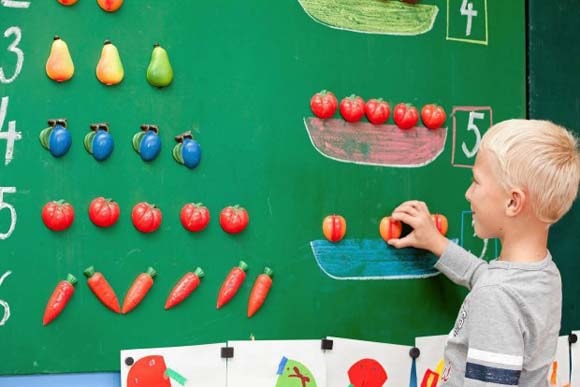 «Забавные котята»Цель: закрепление порядкового счёта в пределах 10; развитие памяти, глазомера.Материал: набор палочек Кюизенера (цветные полоски); рисунок с изображением котёнка или его условное изображение.Вариант 1.Игровые действия: педагог предлагает составить «лесенку». Затем сообщает, что к ним в группу прибежали котята, которые решили посчитать, сколько ступенек на лесенке, но всё перепутали и просят помощи. Педагог ставит на любую «ступеньку» «котёнка» и спрашивает: «На какой по счёту ступеньке находится котёнок?» (Для каждого ребёнка местонахождение «котёнка» меняется.) Педагог предлагает взять «котёнка» и «пройтись» с ним по всем «ступенькам» по порядку (считая вслух), чтобы «котёнок» больше ничего не путал.Вариант 2.Игровые действия: педагог предлагает каждому ребёнку поставить «котёнка» на разные ступеньки (четвёртую, седьмую и т.д.) и «прогуляться» с ним вверх, считая ступеньки по порядку, например: вниз; от четвёртой до восьмой; от девятой до пятой и т.д.«Едем на поезде»Цель: закрепление порядкового счёта и понятия, которое обозначает синтаксическая конструкция «который, по счету…»; развитие внимания, глазомера, речи.Материал: набор палочек Кюизенера (цветные полоски).Игровые действия: педагог предлагает детям отправиться в путешествие. Для этого необходимо составить поезд из палочек-«вагонов» от самой короткой до самой длинной, цепляя каждый «вагон» слева направо. Затем предлагает сосчитать «вагоны» по порядку. Уточняет какой по счёту красный «вагон» (чёрный, фиолетовый и т.д.); «вагон» какого цвета стоит шестым (вторым, седьмым и т.д.); какой по счёту «вагон» стоит между розовым и красным? и т.д.Раздел математики «Величина»«Мосты через реку»Цель: развитие представления о ширине (широкий, узкий) и длине (длинный, короткий), умения сравнивать предметы этим признакам; выполнять задания согласно правилам; развитие глазомера; воспитание самостоятельности.Материал: палочки голубого, красного, жёлтого цветов; схематическое изображение извилистой реки.Вариант 1.Игровые действия: педагог показывает детям схематическое изображение извилистой реки и совместно с ними определяет самое узкое место и самое широкое.Затем просит «построить» мосты через реку: длинные и широкие, короткие и узкие. Ребята «строят» соответствующие мосты, самостоятельно подбирая палочки нужного цвета и размера. После выполнения задания педагог предлагает детям показать и рассказать, какие мосты они «построили», чем они отличаются.Вариант 2.Игровые действия: педагог предлагает «построить» короткие и широкие мосты, подлиннее и поуже, длинные и узкие.«Коврики для котят»Цель: развитие у детей представления о ширине (широкий, узкий) и длине (длинны», короткий), умения сравнивать предметы по двум признакам: ширине и длине; глазомера; воспитание самостоятельности.Материал: палочки голубого, красного и жёлтого цветов.Вариант 1.Игровые действия. Педагог предлагает сложить коврики для котят, разные по ширине и длине: самый узкий и короткий, широкий и длинный, самый широкий и длинный.После выполнения задания предлагает показать и рассказать, какие коврики были сложены и чем они отличаются.Раздел математики «Форма»«Поймай тройку»Цель: формирование умения сравнивать; развитие внимания.Материал: логические блоки Дьенеша.Игровые действия: педагог перемешивает фигуры и складывает их, затем снимает две верхние фигуры и кладёт на стол. Первый участник берёт из стопки фигуру, прикладывает её к паре, лежащей на столе, и ищет, что общего у этих фигур. Если находит подобие, забирает все три фигуры, как выигрыш, если сходство не обнаружено, то выбранную фигуру кладут вниз стопки. Следующий игрок берёт из стопки очередную фигуру, ищет признаки сходства с двумя имеющимися фигурами. Выигрывает тот, кто соберёт больше фигур.«Угощение для медвежат»Цель: развитие умения сравнивать предметы по двум-трём признакам, формировать представления о понятий слов «разные», «одинаковые».Материал: логические блоки; игрушки «медвежата», подносы.Вариант 1.Игровые действия: Педагог обращает внимание детей, что в гости к ним пришли медвежата и предлагает разложить на подносы «печенье» — блоки (блоки отличаются формой и цветом или цветом и размером, или формой и размером) и угостить им медвежат.Вариант 2.Игровые действия: угостить медвежат «печеньем», отличающимся по трём свойствам.Раздел математики «Пространство»«Составь узор»Цель: развитие умения определять положение предметов относительно других объектов, выполнять задание по инструкции воспитателя, внимания.Материал: геометрические фигуры, лист бумаги.Игровые действия: педагог предлагает составить узор из геометрических фигур. Дети работают по инструкции:Возьми круг и положи его посередине листа.Над кругом положи треугольник.Справа от треугольника положи квадрат.Слева от круга положи прямоугольник.Под прямоугольником положи овал, и т.д.«Поезд»Цель: формирование пространственных представлений: «справа», «слева», «между»; развитие умения определять положение одних предметов относительно других, развитие внимания.Материал: цветные палочки (полоски): розовая, белая, красная, жёлтая, голубая.Игровые действия: педагог предлагает положить красную палочку слева от жёлтой. Справа от жёлтой — голубую, а слева от красной – белую. Слева от белой палочки добавьте розовую палочку. Педагог уточняет: Какой «вагон» находится справа от жёлтого? Слева от розового «вагона» и справа от красного? Между красным и голубым? Слева от красного «вагона», но не белый? Какие «вагоны» находятся справа от розового и слева от голубого? И т.д.